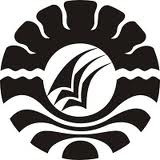 SKRIPSIPERBANDINGAN PENERAPAN MODEL PEMBELAJARAN KOOPERATIF TIPE MAKE A MATCH DENGAN PEMBELAJARAN KOOPERATIFTIPE PAIR CHECK TERHADAP HASIL BELAJAR IPA SISWA KELAS IV DI SDN GUNUNG SARI 1KECAMATAN RAPPOCINIKOTA MAKASSARDiajukan untuk Memenuhi Sebagian Persyaratan Guna Memperoleh Gelar sarjana pendidikan pada Program Studi Pendidikan Guru Sekolah DasarStrata satu Fakultas Ilmu PendidikanUniversitas Negeri MakassarOleh:NURWULANDARI1347040043PROGRAM STUDI PENDIDIKAN GURU SEKOLAH DASARFAKULTAS ILMU PENDIDIKANUNIVERSITAS NEGERI MAKASSAR2017